Email completed  form to:  betsy@augcomsolutions.com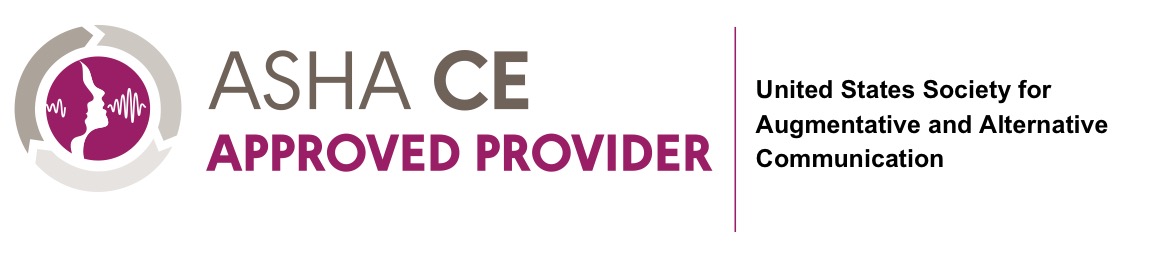 Please provide the following information to obtain CEUs for a USSAAC Webinar:Please provide the following information to obtain CEUs for a USSAAC Webinar:Please provide the following information to obtain CEUs for a USSAAC Webinar:Please provide the following information to obtain CEUs for a USSAAC Webinar:Please provide the following information to obtain CEUs for a USSAAC Webinar:Please provide the following information to obtain CEUs for a USSAAC Webinar:            First NameASHA #ISAAC/USSAAC Membership #Street AddressCity/StateZip CodePhone No.         Course Offering           and ID #                  Course Offering           and ID #         